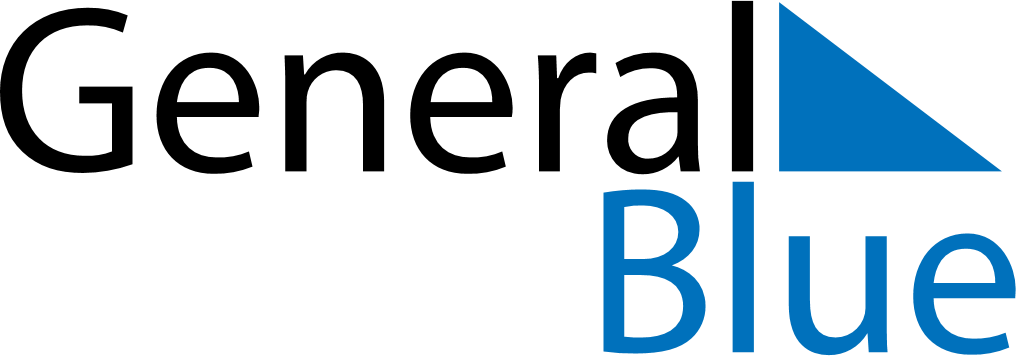 Q2 of 2020Central African RepublicQ2 of 2020Central African RepublicQ2 of 2020Central African RepublicQ2 of 2020Central African RepublicQ2 of 2020Central African RepublicQ2 of 2020Central African RepublicQ2 of 2020Central African RepublicApril 2020April 2020April 2020April 2020April 2020April 2020April 2020April 2020April 2020SundayMondayMondayTuesdayWednesdayThursdayFridaySaturday1234566789101112131314151617181920202122232425262727282930May 2020May 2020May 2020May 2020May 2020May 2020May 2020May 2020May 2020SundayMondayMondayTuesdayWednesdayThursdayFridaySaturday123445678910111112131415161718181920212223242525262728293031June 2020June 2020June 2020June 2020June 2020June 2020June 2020June 2020June 2020SundayMondayMondayTuesdayWednesdayThursdayFridaySaturday11234567889101112131415151617181920212222232425262728292930Apr 13: Easter MondayMay 1: Labour DayMay 21: Ascension DayMay 24: End of Ramadan (Eid al-Fitr)Jun 1: Whit MondayJun 30: General Prayer Day